ELEVENOM	PRENOM 	né(e) le 	 /	 /	ADRESSE DU DOMICILE DE L’ELEVE : 	N° 	 Rue : 	Code Postal :		 Commune : 	NOM ET PRENOM DE LA MERE : 	Adresse : (si différente du domicile de l’élève) : 	Tél. :	 Portable :	 E-mail : 		NOM ET PRENOM DU PERE : 	Adresse : (si différente de la mère) : 	Tél. ………………………….	  Portable : 	……………………. E-mail: 	MOTIF DE  DEROGATIONSi le nombre de demandes excède le nombre de places disponibles, des dérogations seront attribuées selon les critères suivantsN° 1 □ Handicap (Joindre copie notification MDPH)N° 2 □ Prise en charge médicale importante à proximité de l’établissement demandé (Joindre justificatif médical)N° 3 □ Boursier au mérite ou boursier social (Joindre copie dernier avis imposition)N° 4 □ Un frère ou une sœur scolarisé dans l’établissement souhaité. (Copie du certificat de scolarité)N° 5 □ Dont le domicile, en zone de desserte, est proche de l’établissement souhaité (Joindre justificatif de domicile) N° 6 □ Parcours scolaire particulier N° 7 □ AutreA……………………………………………, le……………………2023								 Signature du représentant légal1 :                                                                         Signature du représentant légal 2 :                                                                          Important : L’affectation dans un établissement autre que celui du secteur ne donne pas systématiquement droit à la prise en charge des frais de scolaireInformations sur les voies et délais de recoursEn cas de contestation, vous pouvez former : - un recours gracieux devant l’auteur de la décision sans condition de délai- un recours hiérarchique devant le ministre de l’Education nationale sans condition de délai- un recours contentieux devant le tribunal administratif dans le ressort duquel se trouve votre lieu de résidence dans un délai de 2 mois après notification de la décisionToutefois, en cas de rejet de recours gracieux ou hiérarchique, si vous souhaitez former un recours contentieux, il devra être introduit dans un délai de deux mois à compter de la notification de la décision initiale.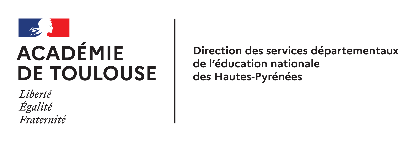 DEMANDE DE DEROGATION au SECTEUR SCOLAIRE en LYCEEEntrée en 1ère et TerminaleNe concerne pas les dérogations « EDS rares »La demande dûment remplie, datée et signée, doit être envoyée par le lycée d’origine à la DSDEN (DEOS) pour le 16 juin 2023accompagnée des pièces justificatives demandéeset signées par le chef d’établissement d’origineEtablissement fréquenté à la rentrée scolaire 2022/2023 :1èreLycée demandé :EDS : …………………………………………….…………………………………………………….…………………………………………………….TerminaleLycée demandé :EDS : …………………………………………………………………………………………………Cadre réservé au proviseur du lycéeClasse fréquentée en 2022-2023 :…………………………………………..LV1 :…………..………………………LV2 :………………………………………..Admission en 1ère GT          oui          nonAppel GT                             oui          non